FRACTION et NOMBRE :  LexiqueFractionUne fraction désigne empiriquement une partie d'un tout exprimée sous la forme d'un rapport de deux nombres entiers positifs a et b, avec a < b. Cette fraction est représentée par le symbole fraction  a/b  appelé écriture fractionnaire.En généralisant à l'ensemble des nombres réels, une fraction est un nombre rationnel exprimé sous la forme fraction a/b  où a et b sont des nombres entiers et b est différent de zéro.Si a > b, l'expression fraction a/b porte le nom de fraction impropre.   Ce vocable est toutefois désuet.Fraction décimaleFraction dont le dénominateur est une puissance de dix.  Ex  7/10 ;  345/10 000 ;  28/1 (100)Une fraction décimale peut aussi s'écrire sous la forme d'un nombre décimal.   7/10 = 0,7Fraction réductibleFraction dont le numérateur et le dénominateur ont au moins un diviseur entier commun différent de un.Ex : la fraction 28/8 peut être réduite sous la forme  14/4 ou   7/2Fraction irréductibleFraction dont le numérateur et le dénominateur sont relativement premiers, c'est-à-dire qu'ils n'ont pas de diviseur entier commun différent de 1.Ex : 7/2 est la fraction irréductible de la fraction 28/8Fraction unitaireFraction de la forme 1/n , dans laquelle  n est un nombre naturel  non nul.Fraction unitéFraction de la forme  n/n , dans laquelle  n   est un nombre naturel non nul.  Fractions équivalentesFractions qui représentent le même nombre rationnel.   Les fractions 28/8 et 21/6 sont équivalentes.Fractions semblablesFractions de même dénominateur.   Ex : 16/8   17/8   20/8NOMBRE   LexiqueNombreObjet mathématique qui représente des quantités, des positions, des grandeurs, etc.Nombre réelNombre dont l'écriture, en notation décimale, est une suite décimale illimitée, périodique ou non.Nombre à virguleNombre dans lequel  la partie entière est séparée de la partie décimale par une virgule. Les nombres à virgule sont les nombres réels écrits en notation décimale.Nombre décimalC’est  un nombre rationnel dont l'écriture, en notation décimale, comporte une suite finie de chiffres à droite de la virgule.Le nombre formé des chiffres situés à gauche de la virgule de cadrage s'appelle la partie entière du nombre décimal. Le nombre formé des chiffres situés à droite de la virgule de cadrage s'appelle la partie décimale ou la partie fractionnaire du nombre décimal.L'ensemble des nombres décimaux est noté  .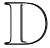 Nombre fractionnaireNombre rationnel dont l'écriture comporte un nombre entier et une fraction. 5  ½   est un nombre fractionnaire.Nombre rationnelNombre qui peut s'exprimer sous la forme du quotient de deux nombres entiers a et b où b est non nul.Nombre irrationnelNombre réel qui ne peut pas s'écrire sous la forme d'un rapport de deux nombres entiers tels que b soit non nul.Ex :  ; Le nombre d’or    ;     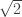 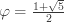 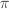 